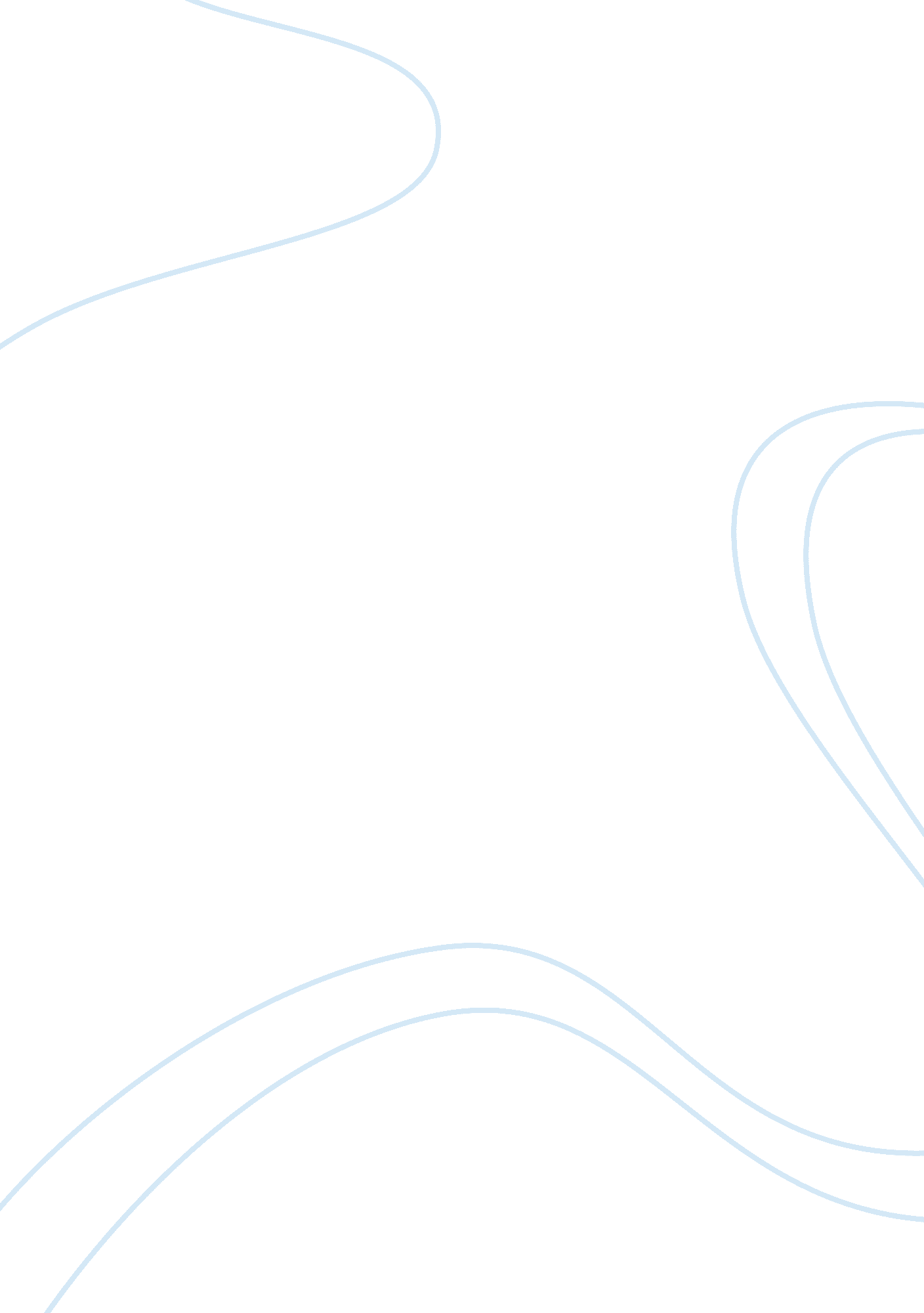 Sample essay on express my sincerest gratitude and appreciationExperience, Belief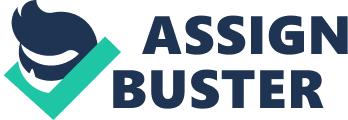 Final Project: Self-Evaluation I acknowledge that English is one of the major courses where students exhibit mixed emotions depending on the instructional approach and materials used to imbibe learning. English 103 was initially perceived as challenging; yet potentially interesting. I was not mistaken. Through the efforts, time, and resources put in the course, I strongly believe that I deserve to get a grade of for gaining exemplary skills in writing, assuming greater enthusiasm in reading, as well as in meeting expected performance in both attendance and participation. 
Prior to being enrolled in the course, my writing skills were crude and unpolished. The assigned reading materials provided the effective references for writing essays for being immensely thought provoking. Two of my personal favorites are Hawk and Warrant Glen. These instructional sources provided the impetus for honing skills in pre-writing, in the preparation of drafts, as well as in proofreading. I was more cognizant of the need to adhere to defined styles of writing and in conformity to grammatical rules. More importantly, I gained more confidence to write essays of different types through practice and comments for revisions. Through confirming the strengths in writing and in addressing weaknesses, I look forward to writing varied discourses in future courses and endeavors. 
Concurrently, I gained a much deeper appreciation and enthusiasm to read varied types of literary works. Reading poetry in class proved to be an exhilarating experience. Previously, I had the perception that poems are boring and difficult to comprehend. However, through the reading experience, my perspectives on this type of literary discourse was significantly transformed. Likewise, I realized that my knowledge and understanding of theoretical concepts on wider topics and subject matters are enhanced through delving into varied reading materials. My previous belief and preferences involved confining reading to areas of interest. The course assisted in expanding this restricted belief and opened the doors for greater opportunities to learn. 
Finally, Dr. William Wallis was perfectly clear in identifying expected academic performance through conformity to attendance and class participation. I affirm that I had not been remissed on both areas. I strongly believe that part of the role and responsibility of students is observing strict attendance to ensure that lessons from relevant topics for discussion would be effectively learned. Likewise, I actually looked forward to every chance to participate so that areas of confusion could be clarified. In addition, I also believe that sharing of knowledge through participation is an effective manner to learn through the exchange of new insights and perspectives. 